Основные сведения:Обеспечен доступ в здание образовательной организации инвалидов и лиц с ограниченными возможностями здоровья. Вход в ОО оборудован пандусом и кнопкой вызова персонала.Материально-техническое обеспечение образовательной деятельности обучающихся, детей инвалидов и лиц с ограниченными возможностями здоровья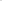 Основные сведенияНаличие оборудованных учебных кабинетов, объектов для проведения практических занятий, библиотек, объектов спорта. Средств обучения и воспитания, в том числе приспособленных для использования инвалидами и лицами с ограниченными возможностями здоровья:Для организации  образовательной деятельности обучающихся, детей инвалидов и лиц с ограниченными возможностями здоровья в МАОУ «Азигуловская средняя общеобразовательная школа» имеются 4 учебных кабинета начальных классов, 10 учебных кабинетов, кабинет обслуживающего труда, мастерская, один спортивный зал, актовый зал. Оснащенность кабинетов соответствует заявленным видам образовательной  деятельности. Кабинеты оснащены мультимедийными комплектами, в 3 кабинетах установлены интерактивные доски, 1 кабинет начального обучения оборудован программно-аппаратным-комплексом (ПАК).В 2016/2017 учебном году в  МАОУ «Азигуловская средняя общеобразовательная школа» обучается 1 инвалид (обучается на дому), лиц с ограниченными возможностями здоровья – 6 человек – умственная отсталость (обучаются на дому).Согласно Федеральному закону Российской Федерации от 29 декабря 2012 г. N 273-ФЗ «Об образовании в Российской Федерации», в МАОУ «Азигуловская средняя общеобразовательная школа» созданы условия для обучения  инвалидов и лиц с ОВЗ, для их сопровождения и осуществления индивидуального подхода к обучению:- работают квалифицированные учителя;- педагог-психолог;- созданы материально - технические условия для комфортного обучения;- учет лиц с ограниченными возможностями здоровья  и инвалидностью проводится на этапах их поступления, сопровождение ведется на всех этапах обучения.В образовательной организации ведется работа по созданию толерантной социокультурной среды, необходимой для формирования гражданской, правовой и профессиональной позиции соучастия, готовности всех членов коллектива к общению и сотрудничеству, к способности толерантно воспринимать социальные, личностные и культурные различия.Информация о МТО образовательной деятельности для обучающихся, детей инвалидов и лиц с ограниченными возможностями здоровья (ведомость основных средств) Учебные кабинеты для обучающихся, в том числе для детей инвалидов и лиц с ограниченными возможностями здоровьяОбъекты для проведения практических занятий для обучающихся, в том числе для детей инвалидов и лиц с ограниченными возможностями здоровьяБиблиотека для обучающихся и детей инвалидов, и лиц с ограниченными возможностями здоровья (совмещенная с читальным залом) – 1Положение о БиблиотекеИнформация о библиотекеУчебники ГОС ООО 2016-2017Учебники ООО ФГОС 2016-2017Учебники ФГОС НОО 2016-2017Федеральный список запрещенной литературы 01.03.2017 гПоложение о порядке доступа педагогов к информационно-телекоммуникационным сетям и базам данных, учебным и методическим материалам, музейным фондам, материально-техническим средствам МАОУ Азигуловская СОШ Обучающимся МАОУ «Азигуловская средняя общеобразовательная школа» при возникновении необходимости будут предоставлены специальные учебники, учебные пособия и дидактические материалы по запросу.Объекты спорта обучающихся и детей инвалидов, и лиц с ограниченными возможностями здоровьяСправка об оснащенности образовательного процессаИнформация о наличии оборудованных учебных кабинетовМатериально-техническое обеспечение и оснащение образовательного процесса в группе дошкольного образования МАОУ «Азигуловская ООШ»Сведения о наличии средств обучения и воспитанияТехнические средства обеспечения образовательного процесса, оборудованиеСписок учебников, используемых в образовательной деятельности в 2016-2017 учебном годуУчебные издания, используемые при реализации образовательной программы дошкольного образованияШкольные учебники скачать и учебники онлайн (для имеющих доступ в Интернет) – электронные версии учебников можно получить в БИЦ)Справка о наличии печатных и электронных образовательных ресурсовОбеспечение доступа в здание образовательной организации инвалидов и лиц с ограниченными возможностями здоровьяДоступ в МАОУ «Азигуловская средняя общеобразовательная школа» для инвалидов и лиц с ограниченными возможностями здоровья осуществляется беспрепятственно:- для инвалидов и лиц с ограниченными возможностями здоровья имеется возможность самостоятельного передвижения по территории объекта (образовательной организации) в целях доступа к месту предоставления услуги, в том числе с помощью работников объекта (образовательной организации), предоставляющей услуги;- сопровождение инвалидов и лиц с ограниченными возможностями здоровья, имеющих стойкие нарушения функции зрения, и возможность самостоятельного передвижения по территории объекта (образовательной организации);- содействие инвалиду и лицам с ограниченными возможностями при входе в объект (образовательную организацию) и выходе из него, информирование инвалида о доступных маршрутах общественного транспорта;- надлежащее размещение носителей информации, необходимой для обеспечения беспрепятственного доступа инвалидов и лиц и ограниченными возможностями здоровья к объекту (образовательная организация) и услугам, с учетом ограничений их жизнедеятельности;- оказание инвалидам и лицам с ограниченными возможностями помощи, необходимой для получения в доступной для них форме информации о правилах предоставления услуги, в том числе об оформлении необходимых для получения услуги документов, о совершении ими других необходимых для получения услуги действий;- оказание работниками МАОУ «Азигуловская средняя общеобразовательная школа» иной необходимой инвалидам и лицам с ограниченными возможностями помощи в преодолении барьеров, мешающих получению услуг и использованию объекта (образовательной организации) наравне с другими лицами;- пути движения к месту оказания услуг удобны и доступны инвалидов и лиц с ограниченными возможностями здоровья, зона оказания услуг (1 этаж) доступна для всех категорий инвалидов лиц с ограниченными возможностями здоровья.- на первом этаже без перепада высот от уровня входа находится учебные аудитории, обеспечена  доступность путей движения.Условия питания и охрана здоровья обучающихся, в том числе для инвалидов и лиц с ограниченными возможностями здоровьяУсловия питания обучающихся, в том числе для инвалидов и лиц с ограниченными возможностями здоровья Охрана здоровья обучающихся, в том числе для инвалидов и лиц с ограниченными возможностями здоровьяОб условиях питания и охраны здоровья воспитанников группы дошкольного образования МАОУ «Азигуловская СОШ»Доступ к информационным системам и информационно-телекоммуникационным сетям, в том числе для инвалидов и лиц с ограниченными возможностями здоровьяДоступ в Интернет предоставлен компанией Ростелеком, скорость передачи 100 мв, контентная фильтрация, все учебные кабинеты подключены к сети с доступом в Интернет, через прокси сервер с управлением доступом. Обучающиеся, в том числе инвалиды и лица с ограниченными возможностями здоровья, получают доступ в интернет в БИЦ (библиотеке) и кабинете информатики.Электронные образовательные ресурсы, к которым обеспечивается доступ обучающихся, в том числе для инвалидов и лиц с ограниченными возможностями здоровьяШкольные учебники скачать и учебники онлайн (для имеющих доступ в Интернет) – электронные версии учебников можно получить в Библиотеке)Наличие специальных технических средств обучения коллективного и индивидуального пользования для инвалидов и лиц с ограниченными возможностями здоровьяРебенку инвалиду МАОУ «Азигуловская средняя общеобразовательная школа» при возникновении необходимости предоставляются специальные учебные пособия и дидактические материалы по запросу. В случае необходимости образовательная организация предоставит специальные технические средства обучения коллективного и индивидуального пользования.Во время проведения занятий в группах, где обучается ребенок инвалид, возможно применение звукоусиливающей аппаратуры, мультимедийных средств, оргтехники, слайд -проектора и иных средств для повышения уровня восприятия учебной информации обучающимся с нарушениям зрения. Для разъяснения отдельных вопросов изучаемой дисциплины преподавателями дополнительно проводятся индивидуальные консультации, в том числе с использованием сети Интернет.Имеются электронные УМК и учебники на электронных носителях. Форма проведения текущей (промежуточной) аттестации для ребенка инвалида может быть установлена с учетом индивидуальных психофизических особенностей (устно, письменно на бумаге, письменно на компьютере, в форме тестирования и т.п.). При необходимости будет проводиться подбор и разработка учебных материалов в печатных и электронных формах, адаптированных к ограничениям его здоровья.В случае возникновения запроса специальные технические средства обучения индивидуального пользования в постоянное пользование  будут предоставлены.О наличии общежития, интерната, в том числе приспособленных для использования инвалидами и лицами с ограниченными возможностями здоровья, количестве жилых помещения в общежитии, интернате для иногородних обучающихся, формировании платы за проживаниеВ МАОУ «Азигуловская средняя общеобразовательная школа» нет общежития, интерната, в том числе приспособленных для использования инвалидами, лицами с ограниченными возможностями здоровья, иногородних обучающихся жилых помещений.НаименованиеКоличествоКабинет русского языка и литературы2Кабинет математики и информатики1Кабинет физики  (с лаборантской)1Кабинет английского языка1Кабинет географии1Кабинет истории и обществознания1Кабинет биологии и химии1Кабинет татарского языка и литературы 1Кабинет начальных классов4Кабинет ИЗО и обслуживающего труда1Кабинет технологии (мастерская)1НаименованиеКоличествоМастерская (столярная, токарная, слесарная)1Кабинет обслуживающего труда (кулинария, швейное дело, работа с различными видами материалов)1НаименованиеКоличествоСпортивный зал:Большой 11Спортивная площадка1Игровая площадка1НаименованиеКоличествоСтоловая на 70 посадочных мест1